I hope that you have all had a wonderful Christmas and are looking forward to the next term in Squirrel class. For this half term our topic is Great Explorers.  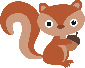 As writers we will be writing our own fantasy stories about dragons. We will also be writing an information text about one of the explorers we will be learning about. As mathematicians we will be focussing on time, length/height and mass, position and direction, division and 3D shape. In science we will be looking at plants and we will be growing our own bean plants! As historians we will be looking at great explorers: Ibn Battuta, Christopher Columbus, Neil Armstrong and Captain Scott. In geography we will be learning about the world, focussing on the seven continents and five oceans. PE will continue to be on a Wednesday and a Friday every week. Please could you ensure that they have a PE kit in on these days and that they are named. Spellings and times tables tests with continue to be tested Friday. Comprehension stickers will be put into reading records every Monday. If you could ask your child the question for the week and make a note of their answer in the record, that would be much appreciated. It is essential that your child can understand what they are reading. It is important for your child to read at least 4 times a week at home, if they do this they will receive a raffle ticket into a prize draw at the end of the half term. If you have any questions please do not hesitate to ask me, I am always available at the beginning and the end of the school day. Miss Shipston